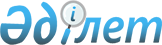 О бюджете Илийского района на 2018-2020 годыРешение Илийского районного маслихата Алматинской области от 21 декабря 2017 года № 19-92. Зарегистрировано Департаментом юстиции Алматинской области 4 января 2018 года № 4473.
      В соответствии с пунктом 2 статьи 9 Бюджетного кодекса Республики Казахстан от 4 декабря 2008 года, подпунктом 1) пункта 1 статьи 6 Закона Республики Казахстан от 23 января 2001 года "О местном государственном управлении и самоуправлении в Республике Казахстан", Илийский районный маслихат РЕШИЛ:
      1. Утвердить районный бюджет на 2018-2020 годы согласно приложениям 1, 2 и 3 к настоящему решению соответственно, в том числе на 2018 год в следующих объемах:
      1) доходы 108 440 411 тысяча тенге, в том числе:
      налоговые поступления 99 072 742 тысячи тенге;
      неналоговые поступления 1 015 000 тысяч тенге;
      поступления от продажи основного капитала 237 000 тысяч тенге;
      поступления трансфертов 8 115 669 тысяч тенге, в том числе:
      бюджетные изъятия с сельского бюджета в районный 798 977 тысяч тенге;
      целевые текущие трансферты 5 039 023 тысячи тенге;
      целевые трансферты на развитие 2 277 669 тысяч тенге;
      2) затраты 115 646 780 тысяч тенге; 
      3) чистое бюджетное кредитование 95 099 тысяч тенге, в том числе:
      бюджетные кредиты 126 263 тысячи тенге; 
      погашение бюджетных кредитов 31 164 тысячи тенге;
      4) сальдо по операциям с финансовыми активами 0 тенге;
      5) дефицит (профицит) бюджета (-) 7 301 468 тысяч тенге;
      6) финансирование дефицита (использование профицита) бюджета 7 301 468 тысяч тенге.
      Сноска. Пункт 1 в редакции решения Илийского районного маслихата Алматинской области от 22.11.2018 № 34-159 (вводится в действие с 01.01.2018).


      2. Предусмотреть в районном бюджете на 2018 год объем бюджетных изъятий в областной бюджет в сумме 92 613 807 тысяч тенге.
      Сноска. Пункт 2 в редакции решения Илийского районного маслихата Алматинской области от 22.11.2018 № 34-159 (вводится в действие с 01.01.2018).


      3. Утвердить резерв местного исполнительного органа района на 2018 год в сумме 64 179 тысяч тенге.
      Сноска. Пункт 3 в редакции решения Илийского районного маслихата Алматинской области от 26.02.2018 № 22-108 (вводится в действие с 01.01.2018).


      4. Предусмотреть в районном бюджете на 2018 год объемы бюджетных изъятий из бюджета поселка и сельских округов в бюджет района в сумме 805 563 тысячи тенге, в том числе:
      Поселка Боралдай 155 963 тысяч тенге;
      Ащыбулакского сельского округа 69 659 тысяч тенге;
      Байсеркенского сельского округа 128 476 тысяч тенге;
      Жетыгенского сельского округа 13 521 тысяча тенге;
      КазЦИКовского сельского округа 15 298 тысяч тенге;
      Караойского сельского округа 29 578 тысяч тенге;
      Куртинского сельского округа 7 223 тысячи тенге;
      Междуреченского сельского округа 8 272 тысячи тенге;
      Энергетического сельского округа 377 573 тысячи тенге.
      Сноска. Пункт 4 в редакции решения Илийского районного маслихата Алматинской области от 26.02.2018 № 22-108 (вводится в действие с 01.01.2018).


      5. Предусмотреть в районном бюджете на 2018 год объемы субвенций, передаваемых из районного бюджета бюджету Чапаевского сельского округа в сумме 14 730 тысяч тенге.
      Сноска. Пункт 5 в редакции решения Илийского районного маслихата Алматинской области от 26.02.2018 № 22-108 (вводится в действие с 01.01.2018).


      6. Учесть, что в районном бюджете на 2018 год предусмотрены целевые текущие трансферты бюджетам поселка и сельских округов, в том числе на:
      реализацию государственного образовательного заказа в дошкольных организациях образования;
      реализацию мер по содействию экономическому развитию регионов в рамках программы "Развития регионов до 2020 года".
      7. Установить перечень районных бюджетных программ, не подлежащих секвестру в процессе исполнения бюджета района на 2018 год, согласно приложению 4 к настоящему решению.
      8. Контроль за исполнением настоящего решения возложить на постоянную комиссию Илийского районного маслихата "По вопросам бюджета, социально-экономического развития, транспорта, строительства, связи, промышленности, сельского хозяйства, земельных отношений и предпринимательства".
      9. Настоящее решение вводится в действие с 1 января 2018 года. Районный бюджет на 2018 год
      Сноска. Приложение 1 в редакции решения Илийского районного маслихата Алматинской области от 22.11.2018 № 34-159 (вводится в действие с 01.01.2018). Районный бюджет на 2019 год Районный бюджет на 2020 год Перечень районных бюджетных программ, не подлежащих секвестру в процессе исполнения районного бюджета на 2018 год
					© 2012. РГП на ПХВ «Институт законодательства и правовой информации Республики Казахстан» Министерства юстиции Республики Казахстан
				
      Председатель сессии Илийского

      районного маслихата

М. Егембердиева

      Секретарь Илийского районного маслихата

 Р. Абилова
Приложение 1 к решению Илийского районного маслихата от 21 декабря 2017 года № 19-92 "О бюджете Илийского района на 2018-2020 годы"
Категория
Категория
Категория
Категория
Категория
Сумма (тысяч тенге)
Класс
Класс
Класс
Класс
Сумма (тысяч тенге)
Подкласс
Подкласс
Подкласс
Сумма (тысяч тенге)
Специфика
Специфика
Сумма (тысяч тенге)
Наименование
Сумма (тысяч тенге)
І. Доходы
108 440 411 
1
Налоговые поступления
99 072 742 
04
Hалоги на собственность
2 378 900 
1
Hалоги на имущество
2 340 000 
01
Налог на имущество юридических лиц и индивидуальных предпринимателей
2 340 000 
3
Земельный налог
34 000 
02
Земельный налог на земли населенных пунктов
0 
09
Земельный налог, за исключением земельного налога на земли населенных пунктов
34 000 
4
Hалог на транспортные средства
0 
01
Hалог на транспортные средства с юридических лиц
02
Hалог на транспортные средства с физических лиц
0 
5
Единый земельный налог
4 900 
01
Единый земельный налог
4 900 
05
Внутренние налоги на товары, работы и услуги
96 596 842 
2
Акцизы
96 493 342 
74
Все виды спирта и (или) виноматериала, алкогольной продукции, произведенных на территории Республики Казахстан
5 240 314 
75
Табачные изделия, легковые автомобили (кроме автомобилей с ручным управлением или адаптером ручного управления, специально предназначенных для инвалидов), произведенные на территории Республики Казахстан
91 207 028 
84
Бензин (за исключением авиационного) и дизельное топливо, произведенных на территории Республики Казахстан
46 000 
3
Поступления за использование природных и других ресурсов
9 000 
15
Плата за пользование земельными участками
9 000 
4
Сборы за ведение предпринимательской и профессиональной деятельности
87 500 
02
Лицензионный сбор за право занятия отдельными видами деятельности
15 000 
29
Регистрационный сбор, зачисляемый в местный бюджет
34 500 
34
Плата за пользование лицензиями на занятие отдельными видами деятельности
38 000 
5
Налог на игорный бизнес
7 000 
02
Фиксированный налог
7 000 
08
Обязательные платежи, взимаемые за совершение юридически значимых действий и (или) выдачу документов уполномоченными на то государственными органами или должностными лицами
97 000 
1
Государственная пошлина
97 000 
26
Государственная пошлина, зачисляемая в местный бюджет
97 000 
2
Неналоговые поступления
1 015 000 
06
Прочие неналоговые поступления
1 015 000 
1
Прочие неналоговые поступления
1 015 000 
09
Другие неналоговые поступления в местный бюджет
1 015 000 
3
Поступления от продажи основного капитала
237 000 
03
Продажа земли и нематериальных активов
237 000 
1
Продажа земли
237 000 
01
Поступления от продажи земельных участков
237 000 
02
 Плата за продажу права аренды земельных участков 
4
 Поступления трансфертов 
8 115 669 
01
Трансферты из нижестоящих органов государственного управления
798 977 
3
Трансферты из бюджетов городов районного значения, сел, поселков, сельских округов
798 977 
01
Бюджетные изъятия
798 977 
02
Трансферты из вышестоящих органов государственного управления
7 316 692 
2
Трансферты из областного бюджета
7 316 692 
01
Целевые текущие трансферты
5 039 023 
02
Целевые трансферты на развитие
2 277 669 
Функциональная группа
Функциональная группа
Функциональная группа
Функциональная группа
Функциональная группа
Функциональная группа
Сумма (тысяч тенге)
Функциональная подгруппа
Функциональная подгруппа
Функциональная подгруппа
Функциональная подгруппа
Функциональная подгруппа
Сумма (тысяч тенге)
Администратор бюджетных программ
Администратор бюджетных программ
Администратор бюджетных программ
Администратор бюджетных программ
Сумма (тысяч тенге)
Программа
Программа
Программа
Сумма (тысяч тенге)
Подпрограмма
Подпрограмма
Сумма (тысяч тенге)
Наименование
Сумма (тысяч тенге)
ІІ. Затраты
115 646 780
1
Государственные услуги общего характера
680 765
1
Представительные, исполнительные и другие органы, выполняющие общие функции государственного управления
620 266
112
Аппарат маслихата района (города областного значения)
21 929
001
Услуги по обеспечению деятельности маслихата района (города областного значения)
20 554
003
Капитальные расходы государственного органа 
1 375
122
Аппарат акима района (города областного значения)
598 337
001
Услуги по обеспечению деятельности акима района (города областного значения)
207 185
003
 Капитальные расходы государственного органа 
45 847
113
Целевые текущие трансферты из местных бюджетов
345 305
2
Финансовая деятельность
22 160
452
Отдел финансов района (города областного значения)
22 160
001
Услуги по реализации государственной политики в области исполнения бюджета и управления коммунальной собственностью района (города областного значения)
17 327
003
Проведение оценки имущества в целях налогообложения
2 653
010
Приватизация, управление коммунальным имуществом, постприватизационная деятельность и регулирование споров, связанных с этим
1 680
018
 Капитальные расходы государственного органа 
500
5
Планирование и статистическая деятельность
38 339
453
Отдел экономики и бюджетного планирования района (города областного значения)
38 339
001
Услуги по реализации государственной политики в области формирования и развития экономической политики, системы государственного планирования
27 719
004
 Капитальные расходы государственного органа 
10 620
2
Оборона
5 602
1
Военные нужды
4 079
122
Аппарат акима района (города областного значения)
4 079
005
Мероприятия в рамках исполнения всеобщей воинской обязанности
4 079
2
Организация работы по чрезвычайным ситуациям
1 523
122
Аппарат акима района (города областного значения)
1 523
007
Мероприятия по профилактике и тушению степных пожаров районного (городского) масштаба, а также пожаров в населенных пунктах, в которых не созданы органы государственной противопожарной службы
1 523
3
Общественный порядок, безопасность, правовая, судебная, уголовно-исполнительная деятельность
3 343
9
Прочие услуги в области общественного порядка и безопасности
3 343
485
Отдел пассажирского транспорта и автомобильных дорог района (города областного значения)
3 343
021
Обеспечение безопасности дорожного движения в населенных пунктах
3 343
4
Образование
16 601 827
1
Дошкольное воспитание и обучение
2 688 512
464
Отдел образования района (города областного значения)
2 673 533
040
Реализация государственного образовательного заказа в дошкольных организациях образования
2 673 533
467
Отдел строительства района (города областного значения)
14 979
037
Строительство и реконструкция объектов дошкольного воспитания и обучения
14 979
2
Начальное, основное среднее и общее среднее образование
11 729 773
464
Отдел образования района (города областного значения)
10 892 400
003
Общеобразовательное обучение
10 839 801
006
Дополнительное образование для детей
42 229
465
Отдел физической культуры и спорта района (города областного значения)
96 800
017
Дополнительное образование для детей и юношества по спорту
96 800
467
Отдел строительства района (города областного значения)
740 573
024
Строительство и реконструкция объектов начального, основного среднего и общего среднего образования
740 573
9
Прочие услуги в области образования
2 193 912
464
Отдел образования района (города областного значения)
2 193 912
001
 Услуги по реализации государственной политики на местном уровне в области образования 
20 119
004
Информатизация системы образования в государственных учреждениях образования района (города областного значения)
11 400
005
Приобретение и доставка учебников, учебно-методических комплексов для государственных учреждений образования района (города областного значения)
562 148
007
Проведение школьных олимпиад, внешкольных мероприятий и конкурсов районного (городского) масштаба
10 370
012
 Капитальные расходы государственного органа 
600
015
Ежемесячные выплаты денежных средств опекунам (попечителям) на содержание ребенка-сироты (детей-сирот), и ребенка (детей), оставшегося без попечения родителей
83 155
019
Присуждение грантов государственным учреждениям образования района (города областного значения) за высокие показатели работы
19 567
067
Капитальные расходы подведомственных государственных учреждений и организаций
1 210 892
113
Целевые текущие трансферты из местных бюджетов
275 661
6
Социальная помощь и социальное обеспечение
880 147
1
Социальное обеспечение
198 163
451
Отдел занятости и социальных программ района (города областного значения)
191 738
005
Государственная адресная социальная помощь
191 738
464
Отдел образования района (города областного значения)
6 425
030
Содержание ребенка (детей), переданного патронатным воспитателям
6 425
2
Социальная помощь
627 265
451
Отдел занятости и социальных программ района (города областного значения)
627 265
002
Программа занятости
206 090
004
Оказание социальной помощи на приобретение топлива специалистам здравоохранения, образования, социального обеспечения, культуры, спорта и ветеринарии в сельской местности в соответствии с законодательством Республики Казахстан
52 628
006
Оказание жилищной помощи
20 387
007
Социальная помощь отдельным категориям нуждающихся граждан по решениям местных представительных органов
28 570
010
Материальное обеспечение детей-инвалидов, воспитывающихся и обучающихся на дому
7 611
014
Оказание социальной помощи нуждающимся гражданам на дому
96 567
017
Обеспечение нуждающихся инвалидов обязательными гигиеническими средствами и предоставление услуг специалистами жестового языка, индивидуальными помощниками в соответствии с индивидуальной программой реабилитации инвалида
164 189
023
Обеспечение деятельности центров занятости населения
51 223
9
Прочие услуги в области социальной помощи и социального обеспечения
54 719
451
Отдел занятости и социальных программ района (города областного значения)
54 719
001
Услуги по реализации государственной политики на местном уровне в области обеспечения занятости и реализации социальных программ для населения
43 767
011
Оплата услуг по зачислению, выплате и доставке пособий и других социальных выплат
4 660
021
 Капитальные расходы государственного органа 
2 600
050
Реализация Плана мероприятий по обеспечению прав и улучшению качества жизни инвалидов в Республике Казахстан на 2012 – 2018 годы
3 692
7
Жилищно-коммунальное хозяйство
2 423 187
1
Жилищное хозяйство
976 599
463
Отдел земельных отношений района (города областного значения)
373 851
016
Изъятие земельных участков для государственных нужд
373 851
467
Отдел строительства района (города областного значения)
587 819
003
Проектирование и (или) строительство, реконструкция жилья коммунального жилищного фонда
295 052
004
Проектирование, развитие и (или) обустройство инженерно-коммуникационной инфраструктуры
292 767
487
Отдел жилищно-коммунального хозяйства и жилищной инспекции района (города областного значения)
14 929
001
Услуги по реализации государственной политики на местном уровне в области жилищно-коммунального хозяйства и жилищного фонда
14 629
003
Капитальные расходы государственного органа
300
2
Коммунальное хозяйство
1 095 552
487
Отдел жилищно-коммунального хозяйства и жилищной инспекции района (города областного значения)
1 095 552
016
Функционирование системы водоснабжения и водоотведения
9 821
058
Развитие системы водоснабжения и водоотведения в сельских населенных пунктах
1 085 731
3
Благоустройство населенных пунктов
351 036
487
Отдел жилищно-коммунального хозяйства и жилищной инспекции района (города областного значения)
351 036
025
Освещение улиц в населенных пунктах
15 959
030
Благоустройство и озеленение населенных пунктов
286 534
031
Содержание мест захоронений и захоронение безродных
48 543
8
Культура, спорт, туризм и информационное пространство
228 139
1
Деятельность в области культуры
102 713
455
Отдел культуры и развития языков района (города областного значения)
102 713
003
Поддержка культурно-досуговой работы
102 713
2
Спорт
19 473
465
Отдел физической культуры и спорта района (города областного значения)
19 473
001
Услуги по реализации государственной политики на местном уровне в сфере физической культуры и спорта
8 470
004
 Капитальные расходы государственного органа 
150
006
Проведение спортивных соревнований на районном (города областного значения) уровне
683
007
Подготовка и участие членов сборных команд района (города областного значения) по различным видам спорта на областных спортивных соревнованиях
10 170
3
Информационное пространство
75 930
455
Отдел культуры и развития языков района (города областного значения)
49 614
006
Функционирование районных (городских) библиотек
48 513
007
Развитие государственного языка и других языков народа Казахстана
1 101
456
Отдел внутренней политики района (города областного значения)
26 316
002
Услуги по проведению государственной информационной политики
26 316
9
Прочие услуги по организации культуры, спорта, туризма и информационного пространства
30 023
455
Отдел культуры и развития языков района (города областного значения)
12 302
001
Услуги по реализации государственной политики на местном уровне в области развития языков и культуры
8 787
010
 Капитальные расходы государственного органа 
300
032
Капитальные расходы подведомственных государственных учреждений и организаций
3 215
456
Отдел внутренней политики района (города областного значения)
17 721
001
Услуги по реализации государственной политики на местном уровне в области информации, укрепления государственности и формирования социального оптимизма граждан
17 521
006
Капитальные расходы государственного органа 
200
9
Топливно-энергетический комплекс и недропользование
320 296
1
Топливо и энергетика
320 296
487
Отдел жилищно-коммунального хозяйства и жилищной инспекции района (города областного значения)
320 296
009
Развитие теплоэнергетической системы
320 296
10
Сельское, водное, лесное, рыбное хозяйство, особо охраняемые природные территории, охрана окружающей среды и животного мира, земельные отношения
223 458
1
Сельское хозяйство
172 516
462
Отдел сельского хозяйства района (города областного значения)
21 959
001
Услуги по реализации государственной политики на местном уровне в сфере сельского хозяйства
21 021
006
 Капитальные расходы государственного органа 
938
473
Отдел ветеринарии района (города областного значения)
150 557
001
Услуги по реализации государственной политики на местном уровне в сфере ветеринарии
18 837
003
 Капитальные расходы государственного органа 
300
005
 Обеспечение функционирования скотомогильников (биотермических ям) 
510
006
Организация санитарного убоя больных животных
1 599
007
Организация отлова и уничтожения бродячих собак и кошек
5 300
008
Возмещение владельцам стоимости изымаемых и уничтожаемых больных животных, продуктов и сырья животного происхождения
15 151
009
Проведение ветеринарных мероприятий по энзоотическим болезням животных
241
010
Проведение мероприятий по идентификации сельскохозяйственных животных
3 478
011
Проведение противоэпизоотических мероприятий
105 141
6
Земельные отношения
24 161
463
Отдел земельных отношений района (города областного значения)
24 161
001
Услуги по реализации государственной политики в области регулирования земельных отношений на территории района (города областного значения)
20 831
006
Землеустройство, проводимое при установлении границ районов, городов областного значения, районного значения, сельских округов, поселков, сел
1 296
007
 Капитальные расходы государственного органа 
2 034
9
Прочие услуги в области сельского, водного, лесного, рыбного хозяйства, охраны окружающей среды и земельных отношений
26 781
453
Отдел экономики и бюджетного планирования района (города областного значения)
26 781
099
Реализация мер по оказанию социальной поддержки специалистов
26 781
11
Промышленность, архитектурная, градостроительная и строительная деятельность
28 452
2
Архитектурная, градостроительная и строительная деятельность
28 452
467
Отдел строительства района (города областного значения)
16 517
001
Услуги по реализации государственной политики на местном уровне в области строительства
15 857
017
 Капитальные расходы государственного органа 
660
468
Отдел архитектуры и градостроительства района (города областного значения)
11 935
001
 Услуги по реализации государственной политики в области архитектуры и градостроительства на местном уровне 
11 103
004
 Капитальные расходы государственного органа 
832
12
Транспорт и коммуникации
1 561 689
1
Автомобильный транспорт
1 553 403
485
Отдел пассажирского транспорта и автомобильных дорог района (города областного значения)
1 553 403
022
Развитие транспортной инфраструктуры
29 200
023
Обеспечение функционирования автомобильных дорог
335 215
045
Капитальный и средний ремонт автомобильных дорог районного значения и улиц населенных пунктов
1 188 988
9
Прочие услуги в сфере транспорта и коммуникаций
8 286
485
Отдел пассажирского транспорта и автомобильных дорог района (города областного значения)
8 286
001
 Услуги по реализации государственной политики на местном уровне в области пассажирского транспорта и автомобильных дорог 
8 286
13
Прочие
74 235
3
Поддержка предпринимательской деятельности и защита конкуренции
13 056
469
Отдел предпринимательства района (города областного значения)
13 056
001
Услуги по реализации государственной политики на местном уровне в области развития предпринимательства
10 356
003
Поддержка предпринимательской деятельности
2 400
004
 Капитальные расходы государственного органа 
300
9
Прочие
61 179
452
Отдел финансов района (города областного значения)
61 179
012
 Резерв местного исполнительного органа района (города областного значения) 
61 179
14
Обслуживание долга
1 833
1
Обслуживание долга
1 833
452
Отдел финансов района (города областного значения)
1 833
013
Обслуживание долга местных исполнительных органов по выплате вознаграждений и иных платежей по займам из областного бюджета
1 833
15
Трансферты
92 613 807
1
Трансферты
92 613 807
452
Отдел финансов района (города областного значения)
92 613 807
006
Возврат неиспользованных (недоиспользованных) целевых трансфертов
2 528
007
Бюджетные изъятия
92 600 397
038
Субвенции
8 144
054
Возврат сумм неиспользованных (недоиспользованных) целевых трансфертов, выделенных из республиканского бюджета за счет целевого трансферта из Национального фонда Республики Казахстан
2 738
III.Чистое бюджетное кредитование
95 099
Бюджетные кредиты 
126 263
10
Сельское, водное, лесное, рыбное хозяйство, особо охраняемые природные территории, охрана окружающей среды и животного мира, земельные отношения
126 263
9
Прочие услуги в области сельского, водного, лесного, рыбного хозяйства, охраны окружающей среды и земельных отношений
126 263
453
Отдел экономики и бюджетного планирования района (города областного значения)
126 263
006
Бюджетные кредиты для реализации мер социальной поддержки специалистов
126 263
Категория
Категория
Категория
Категория
Категория
Сумма (тысяч тенге)
Класс
Класс
Класс
Класс
Сумма (тысяч тенге)
Подкласс
Подкласс
Подкласс
Сумма (тысяч тенге)
Специфика
Специфика
Сумма (тысяч тенге)
Наименование
Сумма (тысяч тенге)
5
Погашение бюджетных кредитов
31 164
01
Погашение бюджетных кредитов
31 164
1
Погашение бюджетных кредитов, выданных из государственного бюджета
31 164
Категория
Категория
Категория
Категория
Категория
Сумма (тысяч тенге)
Класс
Класс
Класс
Класс
Сумма (тысяч тенге)
Подкласс
Подкласс
Подкласс
Сумма (тысяч тенге)
Специфика
Специфика
Сумма (тысяч тенге)
Наименование
Сумма (тысяч тенге)
6
Поступления от продажи финансовых активов государства
0
01
Поступления от продажи финансовых активов государства
0
1
Поступления от продажи финансовых активов внутри страны
0
Категория
Категория
Категория
Категория
Категория
Сумма (тысяч тенге)
Класс
Класс
Класс
Класс
Сумма (тысяч тенге)
Подкласс
Подкласс
Подкласс
Сумма (тысяч тенге)
Специфика
Специфика
Сумма (тысяч тенге)
Наименование
Сумма (тысяч тенге)
V. Дефицит (профицит) бюджета
-7 301 468
VI. Финансирование дефицита (использование профицита) бюджета
7 301 468
7
Поступления займов
401 034
01
Внутренние государственные займы
401 034
2
Договоры займа
401 034
8
Используемые остатки бюджетных средств
7 031 598
01
Остатки бюджетных средств
7 031 598
1
Свободные остатки бюджетных средств
7 031 598
Функциональная группа
Функциональная группа
Функциональная группа
Функциональная группа
Функциональная группа
Функциональная группа
Сумма (тысяч тенге)
Функциональная подгруппа
Функциональная подгруппа
Функциональная подгруппа
Функциональная подгруппа
Функциональная подгруппа
Сумма (тысяч тенге)
Администратор бюджетных программ
Администратор бюджетных программ
Администратор бюджетных программ
Администратор бюджетных программ
Сумма (тысяч тенге)
Программа
Программа
Программа
Сумма (тысяч тенге)
Подпрограмма
Подпрограмма
Сумма (тысяч тенге)
Наименование
Сумма (тысяч тенге)
16
Погашение займов
131 164
1
Погашение займов
131 164
452
Отдел финансов района (города областного значения)
131 164
008
Погашение долга местного исполнительного органа перед вышестоящим бюджетом
131 164Приложение 2 к решению Илийского районного маслихата от 21 декабря 2017 года № 19-92 "О бюджете Илийского района на 2018-2020 годы"
Категория
Категория
Категория
Категория
Категория
Сумма (тысяч тенге)
Класс
Класс
Класс
Класс
Сумма (тысяч тенге)
Подкласс
Подкласс
Подкласс
Сумма (тысяч тенге)
Специфика
Специфика
Сумма (тысяч тенге)
Наименование
Сумма (тысяч тенге)
І. Доходы
105 832 481 
1
Налоговые поступления
92 569 087 
04
Hалоги на собственность
2 406 000 
1
Hалоги на имущество
2 400 000 
5
Единый земельный налог
6 000 
05
Внутренние налоги на товары, работы и услуги
90 024 087 
2
Акцизы
89 869 587 
3
Поступления за использование природных и других ресурсов
9 500 
4
Сборы за ведение предпринимательской и профессиональной деятельности
137 000 
5
Налог на игорный бизнес
8 000 
08
Обязательные платежи, взимаемые за совершение юридически значимых действий и (или) выдачу документов уполномоченными на то государственными органами или должностными лицами
139 000 
1
Государственная пошлина
139 000 
3
Поступления от продажи основного капитала
400 000 
03
Продажа земли и нематериальных активов
400 000 
1
Продажа земли
400 000 
4
 Поступления трансфертов 
12 863 394 
01
Трансферты из нижестоящих органов государственного управления
834 208 
3
Трансферты из бюджетов городов районного значения, сел, поселков, сельских округов
834 208 
02
Трансферты из вышестоящих органов государственного управления
12 029 186 
2
Трансферты из областного бюджета
12 029 186 
Функциональная группа
Функциональная группа
Функциональная группа
Функциональная группа
Функциональная группа
Функциональная группа
Сумма (тысяч тенге)
Функциональная подгруппа
Функциональная подгруппа
Функциональная подгруппа
Функциональная подгруппа
Функциональная подгруппа
Сумма (тысяч тенге)
Администратор бюджетных программ
Администратор бюджетных программ
Администратор бюджетных программ
Администратор бюджетных программ
Сумма (тысяч тенге)
Программа
Программа
Программа
Сумма (тысяч тенге)
Подпрограмма
Подпрограмма
Сумма (тысяч тенге)
Наименование
Сумма (тысяч тенге)
ІІ. Затраты
105 832 481
1
Государственные услуги общего характера
369 386
1
Представительные, исполнительные и другие органы, выполняющие общие функции государственного управления
322 231
112
Аппарат маслихата района (города областного значения)
16 890
001
Услуги по обеспечению деятельности маслихата района (города областного значения)
16 890
122
Аппарат акима района (города областного значения)
305 341
001
Услуги по обеспечению деятельности акима района (города областного значения)
122 161
003
 Капитальные расходы государственного органа 
17 000
113
Целевые текущие трансферты из местных бюджетов
166 180
2
Финансовая деятельность
21 210
452
Отдел финансов района (города областного значения)
21 210
001
Услуги по реализации государственной политики в области исполнения бюджета и управления коммунальной собственностью района (города областного значения)
16 168
003
Проведение оценки имущества в целях налогообложения
2 812
010
Приватизация, управление коммунальным имуществом, постприватизационная деятельность и регулирование споров, связанных с этим
2 230
5
Планирование и статистическая деятельность
25 945
453
Отдел экономики и бюджетного планирования района (города областного значения)
25 945
001
Услуги по реализации государственной политики в области формирования и развития экономической политики, системы государственного планирования
25 945
2
Оборона
5 424
1
Военные нужды
3 810
122
Аппарат акима района (города областного значения)
3 810
005
Мероприятия в рамках исполнения всеобщей воинской обязанности
3 810
2
Организация работы по чрезвычайным ситуациям
1 614
122
Аппарат акима района (города областного значения)
1 614
007
Мероприятия по профилактике и тушению степных пожаров районного (городского) масштаба, а также пожаров в населенных пунктах, в которых не созданы органы государственной противопожарной службы
1 614
3
Общественный порядок, безопасность, правовая, судебная, уголовно-исполнительная деятельность
3 544
9
Прочие услуги в области общественного порядка и безопасности
3 544
485
Отдел пассажирского транспорта и автомобильных дорог района (города областного значения)
3 544
021
Обеспечение безопасности дорожного движения в населенных пунктах
3 544
4
Образование
15 672 357
1
Дошкольное воспитание и обучение
1 770 596
464
Отдел образования района (города областного значения)
1 770 596
040
Реализация государственного образовательного заказа в дошкольных организациях образования
1 770 596
2
Начальное, основное среднее и общее среднее образование
11 892 572
464
Отдел образования района (города областного значения)
9 790 203
003
Общеобразовательное обучение
9 750 509
006
Дополнительное образование для детей
39 694
465
Отдел физической культуры и спорта района (города областного значения)
100 912
017
Дополнительное образование для детей и юношества по спорту
100 912
467
Отдел строительства района (города областного значения)
2 001 457
024
Строительство и реконструкция объектов начального, основного среднего и общего среднего образования
2 001 457
9
Прочие услуги в области образования
2 009 189
464
Отдел образования района (города областного значения)
2 009 189
001
 Услуги по реализации государственной политики на местном уровне в области образования 
20 221
004
Информатизация системы образования в государственных учреждениях образования района (города областного значения)
12 084
005
Приобретение и доставка учебников, учебно-методических комплексов для государственных учреждений образования района (города областного значения)
436 688
015
Ежемесячные выплаты денежных средств опекунам (попечителям) на содержание ребенка-сироты (детей-сирот), и ребенка (детей), оставшегося без попечения родителей
82 468
067
Капитальные расходы подведомственных государственных учреждений и организаций
1 263 813
113
Целевые текущие трансферты из местных бюджетов
193 915
6
Социальная помощь и социальное обеспечение
1 152 514
1
Социальное обеспечение
477 512
451
Отдел занятости и социальных программ района (города областного значения)
461 167
005
Государственная адресная социальная помощь
461 167
464
Отдел образования района (города областного значения)
16 345
030
Содержание ребенка (детей), переданного патронатным воспитателям
13 573
031
Государственная поддержка по содержанию детей-сирот и детей, оставшихся без попечения родителей, в детских домах семейного типа и приемных семьях
2 772
2
Социальная помощь
627 952
451
Отдел занятости и социальных программ района (города областного значения)
627 952
002
Программа занятости
204 647
004
Оказание социальной помощи на приобретение топлива специалистам здравоохранения, образования, социального обеспечения, культуры, спорта и ветеринарии в сельской местности в соответствии с законодательством Республики Казахстан
56 634
006
Оказание жилищной помощи
28 196
007
Социальная помощь отдельным категориям нуждающихся граждан по решениям местных представительных органов
31 587
010
Материальное обеспечение детей-инвалидов, воспитывающихся и обучающихся на дому
8 956
014
Оказание социальной помощи нуждающимся гражданам на дому
100 771
017
Обеспечение нуждающихся инвалидов обязательными гигиеническими средствами и предоставление услуг специалистами жестового языка, индивидуальными помощниками в соответствии с индивидуальной программой реабилитации инвалида
157 776
023
Обеспечение деятельности центров занятости населения
39 385
9
Прочие услуги в области социальной помощи и социального обеспечения
47 050
451
Отдел занятости и социальных программ района (города областного значения)
47 050
001
Услуги по реализации государственной политики на местном уровне в области обеспечения занятости и реализации социальных программ для населения
38 197
011
Оплата услуг по зачислению, выплате и доставке пособий и других социальных выплат
4 940
050
Реализация Плана мероприятий по обеспечению прав и улучшению качества жизни инвалидов в Республике Казахстан на 2012 – 2018 годы
3 914
7
Жилищно-коммунальное хозяйство
4 710 956
1
Жилищное хозяйство
2 669 144
463
Отдел земельных отношений района (города областного значения)
828 988
016
Изъятие земельных участков для государственных нужд
828 988
467
Отдел строительства района (города областного значения)
1 828 667
003
Проектирование и (или) строительство, реконструкция жилья коммунального жилищного фонда
854 123
004
Проектирование, развитие и (или) обустройство инженерно-коммуникационной инфраструктуры
974 544
487
Отдел жилищно-коммунального хозяйства и жилищной инспекции района (города областного значения)
11 489
001
Услуги по реализации государственной политики на местном уровне в области жилищно-коммунального хозяйства и жилищного фонда
11 489
2
Коммунальное хозяйство
1 764 326
487
Отдел жилищно-коммунального хозяйства и жилищной инспекции района (города областного значения)
1 764 326
058
Развитие системы водоснабжения и водоотведения в сельских населенных пунктах
1 764 326
3
Благоустройство населенных пунктов
277 486
487
Отдел жилищно-коммунального хозяйства и жилищной инспекции района (города областного значения)
277 486
030
Благоустройство и озеленение населенных пунктов
251 150
031
Содержание мест захоронений и захоронение безродных
26 336
8
Культура, спорт, туризм и информационное пространство
205 370
1
Деятельность в области культуры
83 805
455
Отдел культуры и развития языков района (города областного значения)
83 805
003
Поддержка культурно-досуговой работы
83 805
2
Спорт
12 614
465
Отдел физической культуры и спорта района (города областного значения)
12 614
001
Услуги по реализации государственной политики на местном уровне в сфере физической культуры и спорта
7 438
006
Проведение спортивных соревнований на районном (города областного значения) уровне
724
007
Подготовка и участие членов сборных команд района (города областного значения) по различным видам спорта на областных спортивных соревнованиях
4 452
3
Информационное пространство
83 894
455
Отдел культуры и развития языков района (города областного значения)
55 999
006
Функционирование районных (городских) библиотек
54 832
007
Развитие государственного языка и других языков народа Казахстана
1 167
456
Отдел внутренней политики района (города областного значения)
27 895
002
Услуги по проведению государственной информационной политики
27 895
9
Прочие услуги по организации культуры, спорта, туризма и информационного пространства
25 058
455
Отдел культуры и развития языков района (города областного значения)
8 303
001
Услуги по реализации государственной политики на местном уровне в области развития языков и культуры
8 303
456
Отдел внутренней политики района (города областного значения)
16 755
001
Услуги по реализации государственной политики на местном уровне в области информации, укрепления государственности и формирования социального оптимизма граждан
16 755
9
Топливно-энергетический комплекс и недропользование
809 973
1
Топливо и энергетика
809 973
487
Отдел жилищно-коммунального хозяйства и жилищной инспекции района (города областного значения)
809 973
009
Развитие теплоэнергетической системы
809 973
10
Сельское, водное, лесное, рыбное хозяйство, особо охраняемые природные территории, охрана окружающей среды и животного мира, земельные отношения
217 792
1
Сельское хозяйство
171 982
462
Отдел сельского хозяйства района (города областного значения)
19 828
001
Услуги по реализации государственной политики на местном уровне в сфере сельского хозяйства
19 828
473
Отдел ветеринарии района (города областного значения)
152 154
001
Услуги по реализации государственной политики на местном уровне в сфере ветеринарии
19 514
006
Организация санитарного убоя больных животных
1 614
007
Организация отлова и уничтожения бродячих собак и кошек
5 618
008
Возмещение владельцам стоимости изымаемых и уничтожаемых больных животных, продуктов и сырья животного происхождения
10 760
009
Проведение ветеринарных мероприятий по энзоотическим болезням животных
255
010
Проведение мероприятий по идентификации сельскохозяйственных животных
2 943
011
Проведение противоэпизоотических мероприятий
111 449
6
Земельные отношения
13 032
463
Отдел земельных отношений района (города областного значения)
13 032
001
Услуги по реализации государственной политики в области регулирования земельных отношений на территории района (города областного значения)
13 032
9
Прочие услуги в области сельского, водного, лесного, рыбного хозяйства, охраны окружающей среды и земельных отношений
32 778
453
Отдел экономики и бюджетного планирования района (города областного значения)
32 778
099
Реализация мер по оказанию социальной поддержки специалистов
32 778
11
Промышленность, архитектурная, градостроительная и строительная деятельность
22 930
2
Архитектурная, градостроительная и строительная деятельность
22 930
467
Отдел строительства района (города областного значения)
12 040
001
Услуги по реализации государственной политики на местном уровне в области строительства
12 040
468
Отдел архитектуры и градостроительства района (города областного значения)
10 890
001
 Услуги по реализации государственной политики в области архитектуры и градостроительства на местном уровне 
10 890
12
Транспорт и коммуникации
1 557 379
1
Автомобильный транспорт
1 549 217
485
Отдел пассажирского транспорта и автомобильных дорог района (города областного значения)
1 549 217
022
Развитие транспортной инфраструктуры
142 864
023
Обеспечение функционирования автомобильных дорог
358 853
045
Капитальный и средний ремонт автомобильных дорог районного значения и улиц населенных пунктов
1 047 500
9
Прочие услуги в сфере транспорта и коммуникаций
8 162
485
Отдел пассажирского транспорта и автомобильных дорог района (города областного значения)
8 162
001
 Услуги по реализации государственной политики на местном уровне в области пассажирского транспорта и автомобильных дорог 
8 162
13
Прочие
50 003
3
Поддержка предпринимательской деятельности и защита конкуренции
12 112
469
Отдел предпринимательства района (города областного значения)
12 112
001
Услуги по реализации государственной политики на местном уровне в области развития предпринимательства
9 568
003
Поддержка предпринимательской деятельности
2 544
9
Прочие
37 891
452
Отдел финансов района (города областного значения)
37 891
012
 Резерв местного исполнительного органа района (города областного значения) 
37 891
15
Трансферты
81 054 854
1
Трансферты
81 054 854
452
Отдел финансов района (города областного значения)
81 054 854
007
Бюджетные изъятия
81 036 911
038
Субвенции
17 943
III.Чистое бюджетное кредитование
102 664
Бюджетные кредиты 
133 823
10
Сельское, водное, лесное, рыбное хозяйство, особо охраняемые природные территории, охрана окружающей среды и животного мира, земельные отношения
133 823
9
Прочие услуги в области сельского, водного, лесного, рыбного хозяйства, охраны окружающей среды и земельных отношений
133 823
453
Отдел экономики и бюджетного планирования района (города областного значения)
133 823
006
Бюджетные кредиты для реализации мер социальной поддержки специалистов
133 823
Категория
Категория
Категория
Категория
Категория
Сумма (тысяч тенге)
Класс
Класс
Класс
Класс
Сумма (тысяч тенге)
Подкласс
Подкласс
Подкласс
Сумма (тысяч тенге)
Специфика
Специфика
Сумма (тысяч тенге)
Наименование
Сумма (тысяч тенге)
5
Погашение бюджетных кредитов
31 159
01
Погашение бюджетных кредитов
31 159
1
Погашение бюджетных кредитов, выданных из государственного бюджета
31 159
Категория
Категория
Категория
Категория
Категория
Сумма (тысяч тенге)
Класс
Класс
Класс
Класс
Сумма (тысяч тенге)
Подкласс
Подкласс
Подкласс
Сумма (тысяч тенге)
Специфика
Специфика
Сумма (тысяч тенге)
Наименование
Сумма (тысяч тенге)
6
Поступления от продажи финансовых активов государства
0
01
Поступления от продажи финансовых активов государства
0
1
Поступления от продажи финансовых активов внутри страны
0
Категория
Категория
Категория
Категория
Категория
Сумма (тысяч тенге)
Класс
Класс
Класс
Класс
Сумма (тысяч тенге)
Подкласс
Подкласс
Подкласс
Сумма (тысяч тенге)
Специфика
Специфика
Сумма (тысяч тенге)
Наименование
Сумма (тысяч тенге)
V. Дефицит (профицит) бюджета
-102 664
VI. Финансирование дефицита (использование профицита) бюджета
102 664
7
Поступления займов
133 823
01
Внутренние государственные займы
133 823
2
Договоры займа
133 823
Функциональная группа
Функциональная группа
Функциональная группа
Функциональная группа
Функциональная группа
Функциональная группа
Сумма (тысяч тенге)
Функциональная подгруппа
Функциональная подгруппа
Функциональная подгруппа
Функциональная подгруппа
Функциональная подгруппа
Сумма (тысяч тенге)
Администратор бюджетных программ
Администратор бюджетных программ
Администратор бюджетных программ
Администратор бюджетных программ
Сумма (тысяч тенге)
Программа
Программа
Программа
Сумма (тысяч тенге)
Подпрограмма
Подпрограмма
Сумма (тысяч тенге)
Наименование
Сумма (тысяч тенге)
16
Погашение займов
31 159
1
Погашение займов
31 159
452
Отдел финансов района (города областного значения)
31 159
008
Погашение долга местного исполнительного органа перед вышестоящим бюджетом
31 159Приложение 3 к решению Илийского районного маслихата от 21 декабря 2017 года № 19-92 "О бюджете Илийского района на 2018-2020 годы"
Категория
Категория
Категория
Категория
Категория
Сумма (тысяч тенге)
Класс
Класс
Класс
Класс
Сумма (тысяч тенге)
Подкласс
Подкласс
Подкласс
Сумма (тысяч тенге)
Специфика
Специфика
Сумма (тысяч тенге)
Наименование
Сумма (тысяч тенге)
І. Доходы
114 801 656 
1
Налоговые поступления
101 976 568 
04
Hалоги на собственность
2 506 200 
1
Hалоги на имущество
2 500 000 
5
Единый земельный налог
6 200 
05
Внутренние налоги на товары, работы и услуги
99 329 368 
2
Акцизы
99 167 868 
3
Поступления за использование природных и других ресурсов
10 000 
4
Сборы за ведение предпринимательской и профессиональной деятельности
143 000 
5
Налог на игорный бизнес
8 500 
08
Обязательные платежи, взимаемые за совершение юридически значимых действий и (или) выдачу документов уполномоченными на то государственными органами или должностными лицами
141 000 
1
Государственная пошлина
141 000 
3
Поступления от продажи основного капитала
400 000 
03
Продажа земли и нематериальных активов
400 000 
1
Продажа земли
400 000 
4
 Поступления трансфертов 
12 425 088 
01
Трансферты из нижестоящих органов государственного управления
986 688 
3
Трансферты из бюджетов городов районного значения, сел, поселков, сельских округов
986 688 
02
Трансферты из вышестоящих органов государственного управления
11 438 400 
2
Трансферты из областного бюджета
11 438 400 
Функциональная группа
Функциональная группа
Функциональная группа
Функциональная группа
Функциональная группа
Функциональная группа
Сумма (тысяч тенге)
Функциональная подгруппа
Функциональная подгруппа
Функциональная подгруппа
Функциональная подгруппа
Функциональная подгруппа
Сумма (тысяч тенге)
Администратор бюджетных программ
Администратор бюджетных программ
Администратор бюджетных программ
Администратор бюджетных программ
Сумма (тысяч тенге)
Программа
Программа
Программа
Сумма (тысяч тенге)
Подпрограмма
Подпрограмма
Сумма (тысяч тенге)
Наименование
Сумма (тысяч тенге)
ІІ. Затраты
114 801 656
1
Государственные услуги общего характера
378 239
1
Представительные, исполнительные и другие органы, выполняющие общие функции государственного управления
328 873
112
Аппарат маслихата района (города областного значения)
17 746
001
Услуги по обеспечению деятельности маслихата района (города областного значения)
17 746
122
Аппарат акима района (города областного значения)
311 127
001
Услуги по обеспечению деятельности акима района (города областного значения)
127 947
003
 Капитальные расходы государственного органа 
17 000
113
Целевые текущие трансферты из местных бюджетов
166 180
2
Финансовая деятельность
22 219
452
Отдел финансов района (города областного значения)
22 219
001
Услуги по реализации государственной политики в области исполнения бюджета и управления коммунальной собственностью района (города областного значения)
16 924
003
Проведение оценки имущества в целях налогообложения
2 953
010
Приватизация, управление коммунальным имуществом, постприватизационная деятельность и регулирование споров, связанных с этим
2 342
5
Планирование и статистическая деятельность
27 147
453
Отдел экономики и бюджетного планирования района (города областного значения)
27 147
001
Услуги по реализации государственной политики в области формирования и развития экономической политики, системы государственного планирования
27 147
2
Оборона
5 695
1
Военные нужды
4 000
122
Аппарат акима района (города областного значения)
4 000
005
Мероприятия в рамках исполнения всеобщей воинской обязанности
4 000
2
Организация работы по чрезвычайным ситуациям
1 695
122
Аппарат акима района (города областного значения)
1 695
007
Мероприятия по профилактике и тушению степных пожаров районного (городского) масштаба, а также пожаров в населенных пунктах, в которых не созданы органы государственной противопожарной службы
1 695
3
Общественный порядок, безопасность, правовая, судебная, уголовно-исполнительная деятельность
3 721
9
Прочие услуги в области общественного порядка и безопасности
3 721
485
Отдел пассажирского транспорта и автомобильных дорог района (города областного значения)
3 721
021
Обеспечение безопасности дорожного движения в населенных пунктах
3 721
4
Образование
16 247 417
1
Дошкольное воспитание и обучение
1 770 596
464
Отдел образования района (города областного значения)
1 770 596
040
Реализация государственного образовательного заказа в дошкольных организациях образования
1 770 596
2
Начальное, основное среднее и общее среднее образование
12 376 956
464
Отдел образования района (города областного значения)
10 279 714
003
Общеобразовательное обучение
10 240 020
006
Дополнительное образование для детей
39 694
465
Отдел физической культуры и спорта района (города областного значения)
105 958
017
Дополнительное образование для детей и юношества по спорту
105 958
467
Отдел строительства района (города областного значения)
1 991 284
024
Строительство и реконструкция объектов начального, основного среднего и общего среднего образования
1 991 284
9
Прочие услуги в области образования
2 099 865
464
Отдел образования района (города областного значения)
2 099 865
001
 Услуги по реализации государственной политики на местном уровне в области образования 
21 145
004
Информатизация системы образования в государственных учреждениях образования района (города областного значения)
12 688
005
Приобретение и доставка учебников, учебно-методических комплексов для государственных учреждений образования района (города областного значения)
458 523
015
Ежемесячные выплаты денежных средств опекунам (попечителям) на содержание ребенка-сироты (детей-сирот), и ребенка (детей), оставшегося без попечения родителей
86 591
067
Капитальные расходы подведомственных государственных учреждений и организаций
1 327 003
113
Целевые текущие трансферты из местных бюджетов
193 915
6
Социальная помощь и социальное обеспечение
1 209 982
1
Социальное обеспечение
501 388
451
Отдел занятости и социальных программ района (города областного значения)
484 225
005
Государственная адресная социальная помощь
484 225
464
Отдел образования района (города областного значения)
17 162
030
Содержание ребенка (детей), переданного патронатным воспитателям
14 252
031
Государственная поддержка по содержанию детей-сирот и детей, оставшихся без попечения родителей, в детских домах семейного типа и приемных семьях
2 910
2
Социальная помощь
659 349
451
Отдел занятости и социальных программ района (города областного значения)
659 349
002
Программа занятости
214 879
004
Оказание социальной помощи на приобретение топлива специалистам здравоохранения, образования, социального обеспечения, культуры, спорта и ветеринарии в сельской местности в соответствии с законодательством Республики Казахстан
59 465
006
Оказание жилищной помощи
29 606
007
Социальная помощь отдельным категориям нуждающихся граждан по решениям местных представительных органов
33 166
010
Материальное обеспечение детей-инвалидов, воспитывающихся и обучающихся на дому
9 404
014
Оказание социальной помощи нуждающимся гражданам на дому
105 810
017
Обеспечение нуждающихся инвалидов обязательными гигиеническими средствами и предоставление услуг специалистами жестового языка, индивидуальными помощниками в соответствии с индивидуальной программой реабилитации инвалида
165 664
023
Обеспечение деятельности центров занятости населения
41 355
9
Прочие услуги в области социальной помощи и социального обеспечения
49 246
451
Отдел занятости и социальных программ района (города областного значения)
49 246
001
Услуги по реализации государственной политики на местном уровне в области обеспечения занятости и реализации социальных программ для населения
39 950
011
Оплата услуг по зачислению, выплате и доставке пособий и других социальных выплат
5 187
050
Реализация Плана мероприятий по обеспечению прав и улучшению качества жизни инвалидов в Республике Казахстан на 2012 – 2018 годы
4 109
7
Жилищно-коммунальное хозяйство
3 171 766
1
Жилищное хозяйство
2 029 695
463
Отдел земельных отношений района (города областного значения)
870 437
016
Изъятие земельных участков для государственных нужд
870 437
467
Отдел строительства района (города областного значения)
1 147 240
003
Проектирование и (или) строительство, реконструкция жилья коммунального жилищного фонда
896 829
004
Проектирование, развитие и (или) обустройство инженерно-коммуникационной инфраструктуры
250 411
487
Отдел жилищно-коммунального хозяйства и жилищной инспекции района (города областного значения)
12 018
001
Услуги по реализации государственной политики на местном уровне в области жилищно-коммунального хозяйства и жилищного фонда
12 018
2
Коммунальное хозяйство
850 711
487
Отдел жилищно-коммунального хозяйства и жилищной инспекции района (города областного значения)
850 711
058
Развитие системы водоснабжения и водоотведения в сельских населенных пунктах
850 711
3
Благоустройство населенных пунктов
291 360
487
Отдел жилищно-коммунального хозяйства и жилищной инспекции района (города областного значения)
291 360
030
Благоустройство и озеленение населенных пунктов
263 708
031
Содержание мест захоронений и захоронение безродных
27 652
8
Культура, спорт, туризм и информационное пространство
215 174
1
Деятельность в области культуры
87 995
455
Отдел культуры и развития языков района (города областного значения)
87 995
003
Поддержка культурно-досуговой работы
87 995
2
Спорт
13 208
465
Отдел физической культуры и спорта района (города областного значения)
13 208
001
Услуги по реализации государственной политики на местном уровне в сфере физической культуры и спорта
7 773
006
Проведение спортивных соревнований на районном (города областного значения) уровне
760
007
Подготовка и участие членов сборных команд района (города областного значения) по различным видам спорта на областных спортивных соревнованиях
4 675
3
Информационное пространство
88 088
455
Отдел культуры и развития языков района (города областного значения)
58 799
006
Функционирование районных (городских) библиотек
57 573
007
Развитие государственного языка и других языков народа Казахстана
1 225
456
Отдел внутренней политики района (города областного значения)
29 290
002
Услуги по проведению государственной информационной политики
29 290
9
Прочие услуги по организации культуры, спорта, туризма и информационного пространства
25 883
455
Отдел культуры и развития языков района (города областного значения)
8 677
001
Услуги по реализации государственной политики на местном уровне в области развития языков и культуры
8 677
456
Отдел внутренней политики района (города областного значения)
17 206
001
Услуги по реализации государственной политики на местном уровне в области информации, укрепления государственности и формирования социального оптимизма граждан
17 206
10
Сельское, водное, лесное, рыбное хозяйство, особо охраняемые природные территории, охрана окружающей среды и животного мира, земельные отношения
232 733
1
Сельское хозяйство
180 406
462
Отдел сельского хозяйства района (города областного значения)
20 733
001
Услуги по реализации государственной политики на местном уровне в сфере сельского хозяйства
20 733
473
Отдел ветеринарии района (города областного значения)
159 673
001
Услуги по реализации государственной политики на местном уровне в сфере ветеринарии
20 401
006
Организация санитарного убоя больных животных
1 695
007
Организация отлова и уничтожения бродячих собак и кошек
5 899
008
Возмещение владельцам стоимости изымаемых и уничтожаемых больных животных, продуктов и сырья животного происхождения
11 298
009
Проведение ветеринарных мероприятий по энзоотическим болезням животных
268
010
Проведение мероприятий по идентификации сельскохозяйственных животных
3 090
011
Проведение противоэпизоотических мероприятий
117 022
6
Земельные отношения
13 633
463
Отдел земельных отношений района (города областного значения)
13 633
001
Услуги по реализации государственной политики в области регулирования земельных отношений на территории района (города областного значения)
13 633
9
Прочие услуги в области сельского, водного, лесного, рыбного хозяйства, охраны окружающей среды и земельных отношений
38 694
453
Отдел экономики и бюджетного планирования района (города областного значения)
38 694
099
Реализация мер по оказанию социальной поддержки специалистов
38 694
11
Промышленность, архитектурная, градостроительная и строительная деятельность
24 018
2
Архитектурная, градостроительная и строительная деятельность
24 018
467
Отдел строительства района (города областного значения)
12 628
001
Услуги по реализации государственной политики на местном уровне в области строительства
12 628
468
Отдел архитектуры и градостроительства района (города областного значения)
11 390
001
 Услуги по реализации государственной политики в области архитектуры и градостроительства на местном уровне 
11 390
12
Транспорт и коммуникации
535 343
1
Автомобильный транспорт
526 802
485
Отдел пассажирского транспорта и автомобильных дорог района (города областного значения)
526 802
022
Развитие транспортной инфраструктуры
150 007
023
Обеспечение функционирования автомобильных дорог
376 796
9
Прочие услуги в сфере транспорта и коммуникаций
8 541
485
Отдел пассажирского транспорта и автомобильных дорог района (города областного значения)
8 541
001
 Услуги по реализации государственной политики на местном уровне в области пассажирского транспорта и автомобильных дорог 
8 541
13
Прочие
54 370
3
Поддержка предпринимательской деятельности и защита конкуренции
12 667
469
Отдел предпринимательства района (города областного значения)
12 667
001
Услуги по реализации государственной политики на местном уровне в области развития предпринимательства
9 996
003
Поддержка предпринимательской деятельности
2 671
9
Прочие
41 703
452
Отдел финансов района (города областного значения)
41 703
012
 Резерв местного исполнительного органа района (города областного значения) 
41 703
15
Трансферты
92 723 197
1
Трансферты
92 723 197
452
Отдел финансов района (города областного значения)
92 723 197
007
Бюджетные изъятия
92 719 724
038
Субвенции
3 473
III.Чистое бюджетное кредитование
130 961
Бюджетные кредиты 
162 120
10
Сельское, водное, лесное, рыбное хозяйство, особо охраняемые природные территории, охрана окружающей среды и животного мира, земельные отношения
162 120
9
Прочие услуги в области сельского, водного, лесного, рыбного хозяйства, охраны окружающей среды и земельных отношений
162 120
453
Отдел экономики и бюджетного планирования района (города областного значения)
162 120
006
Бюджетные кредиты для реализации мер социальной поддержки специалистов
162 120
Категория
Категория
Категория
Категория
Категория
Сумма (тысяч тенге)
Класс
Класс
Класс
Класс
Сумма (тысяч тенге)
Подкласс
Подкласс
Подкласс
Сумма (тысяч тенге)
Специфика
Специфика
Сумма (тысяч тенге)
Наименование
Сумма (тысяч тенге)
5
Погашение бюджетных кредитов
31 159
01
Погашение бюджетных кредитов
31 159
1
Погашение бюджетных кредитов, выданных из государственного бюджета
31 159
Категория
Категория
Категория
Категория
Категория
Сумма (тысяч тенге)
Класс
Класс
Класс
Класс
Сумма (тысяч тенге)
Подкласс
Подкласс
Подкласс
Сумма (тысяч тенге)
Специфика
Специфика
Сумма (тысяч тенге)
Наименование
Сумма (тысяч тенге)
6
Поступления от продажи финансовых активов государства
0
01
Поступления от продажи финансовых активов государства
0
1
Поступления от продажи финансовых активов внутри страны
0
Категория
Категория
Категория
Категория
Категория
Сумма (тысяч тенге)
Класс
Класс
Класс
Класс
Сумма (тысяч тенге)
Подкласс
Подкласс
Подкласс
Сумма (тысяч тенге)
Специфика
Специфика
Сумма (тысяч тенге)
Наименование
Сумма (тысяч тенге)
V. Дефицит (профицит) бюджета
-130 961
VI. Финансирование дефицита (использование профицита) бюджета
130 961
7
Поступления займов
162 120
01
Внутренние государственные займы
162 120
2
Договоры займа
162 120
Функциональная группа
Функциональная группа
Функциональная группа
Функциональная группа
Функциональная группа
Функциональная группа
Сумма (тысяч тенге)
Функциональная подгруппа
Функциональная подгруппа
Функциональная подгруппа
Функциональная подгруппа
Функциональная подгруппа
Сумма (тысяч тенге)
Администратор бюджетных программ
Администратор бюджетных программ
Администратор бюджетных программ
Администратор бюджетных программ
Сумма (тысяч тенге)
Программа
Программа
Программа
Сумма (тысяч тенге)
Подпрограмма
Подпрограмма
Сумма (тысяч тенге)
Наименование
Сумма (тысяч тенге)
16
Погашение займов
31 159
1
Погашение займов
31 159
452
Отдел финансов района (города областного значения)
31 159
008
Погашение долга местного исполнительного органа перед вышестоящим бюджетом
31 159Приложение 4 к решению Илийского районного маслихата от 21 декабря 2017 года № 19-92 "О бюджете Илийского района на 2018-2020 годы"
Функциональная группа
Функциональная группа
Функциональная группа
Функциональная группа
Функциональная группа
Функциональная группа
Функциональная подгруппа
Функциональная подгруппа
Функциональная подгруппа
Функциональная подгруппа
Функциональная подгруппа
Администратор бюджетных программ
Администратор бюджетных программ
Администратор бюджетных программ
Администратор бюджетных программ
Программа
Программа
Программа
Подпрограмма
Подпрограмма
Наименование
04
Образование
2
Начальное, основное среднее и общее среднее образование
464
Отдел образования района (города областного значения)
003
Общеобразовательное обучение